Applicability:  This RSP specifies radiological practices that apply to all area and contamination surveys conducted in CAES.  This RSP is complementary to the CAES Radiological Primer and Lab Orientation, and the general CAES RSP and provides more specific requirements for elements of the Primer.Area and Contamination Surveys of Work Areas:All workers who will conduct routine area and contamination surveys will follow Idaho State University’s (ISU’s) Radionuclide Laboratory Procedure,  and are required to read both the ISU procedure and this RSP before receiving hands on training and qualification by ISU’s Technical Safety Office to conduct surveys at the CAES facility.Survey Protocol:  ISU’s Radionuclide Procedure gives the following table as a guideline for conducting Contamination surveys:In addition, the ISU procedure allows contamination surveys to be taken more frequently. Due to the high visibility and public use of the CAES facility, the laboratories and hallways directly outside of the lab will undergo routine surveys at least on a weekly basis. NOTE:  Evolutions or cases where contamination could occur (i.e. use of dispersible radioactive materials), surveys will not only be conducted by the researchers periodically and after any operations that involve dispersible radioactive materials, but also conducted independently by the TSO daily as an oversight function.  Surveys will also be conducted after movement of radioactive material, in the laboratories or between the laboratories.  The TSO will survey all garbage in the MaCS, Materials, Radiochemistry and Analytical Instrumentation labs.  NOTE: Garbage should not be set out in the hallway for disposal by anyone other than the TSO.REQUIRED MATERIAL(S) Thermoluminescent Dosimeter (TLD) Pen Portable survey instrument GM frisk instrument Ion chamber Dry filter paper swipes Gloves ISU RPR 11A and 11B Forms PROCEDURE LABORATORY CONTAMINATION SURVEY PROCEDURE (FORMS RPR 11A and 11B) 1. Draw a map of the laboratory layout in the boxes provided on RPRs 11A and 11B. If radioactive materials are only used in a designated area of the lab, the map need only reflect this portion of the room. 2. Fill in the date, surveyor name, building location or room number and the corresponding radioactive material program number on both forms. 3. For each portable survey instrument and analysis instrument used, record the make, model, serial number and calibration due date on RPRs 11A and 11B. 4. Unless the only nuclides used are tritium or small quantities (<1 ALI) of other low-energy beta emitters, a direct survey should be made with a portable GM frisk instrument With the audible response turned on, move the detector slowly over all surfaces that might be contaminated, holding the detector 1-2 cm from the surface. Plot the locations and objects surveyed on the RPR 11B map using a number symbol (#) followed by a number in chronological order. Direct contamination survey background and results are recorded in the table on RPR 11B in sequential order. Keep in mind that negative results are as important to record as positive results. Units are cpm/frisk. 5. Radiation exposure levels are measured using an ion chamber (in R/hr) or a scintillator (in μrem/hr) and are annotated on the survey map as a box () for gamma exposures (RPR 11A) and as a triangle (Δ) for neutron exposures (RPR 11B). Place a number inside the symbol to indicate the chronological sequence of measurements. Corresponding exposure levels as well as a background reading are written in the RPR 11A or 11B table. 6. At locations with positive results from contamination, or surfaces that are not accessible for a direct measurement, use a dry filter paper to take a swipe of 100 cm2. (A 100 cm2 area is any equivalent of a 4-inch square or a strip 1 cm wide and 1 meter long.) All swipes taken will be plotted on the RPR 11A survey map as a circle with a number written in chronological order inside the circle. Units are dpm/100cm2. Using the portable survey instrument in a low-background location, make a direct measurement of the contamination on the filter paper, or have the swipe analyzed in a liquid scintillation counter. Record the results in the table provided on the RPR 11A form. 7. In laboratories using low energy beta emitters e.g. C-14, H-3, or S-35 swipes must be used and analyzed in a liquid scintillation counter for determination of removable surface contamination since portable instruments cannot adequately detect these particles. 8. If an LSC is used in swipe analysis, fill in the minimum detectable activity (MDA) in dpm on RPR 11A. This value is unique to each LSC batch analyzed and indicated the activity that the LSC is capable of detecting. 9. Conduct a survey results analysis to determine whether or not additional steps, such as decontamination, need to be taken (see below). 10. Obtain an RSO review signature upon completion of the survey and file the RPR 11A and 11B together in the appropriate program records. SURVEY RESULTS ANALYSIS It is not sufficient to merely conduct a radioactive materials laboratory contamination survey. The results must also be reviewed to ensure that no contamination exists. 1. Exposure rate survey and direct survey results should be compared to the background rates taken outside the laboratory. At locations with results above background, first ascertain whether the reading could be penetrating radiation coming through the surface, rather than from contamination on the surface. If significant penetrating radiation is detected, i.e. more than 10 times the background, the reading could be the result of a source stored in the vicinity. It is important to know source storage locations prior to conducting a contamination survey. 2. Direct reading survey results should be compared to the critical limit (LC in cpm) calculated from the background. If a location is consistently above the LC and no source is nearby, a swipe should be taken of the area and counted in an LSC to verify that contamination exists. 3. Swipe survey results analyzed by an LSC should be compared to the LC calculated from the LSC background value. If any of the swipe results are higher than the LC, the swipes should be reanalyzed in the LSC. If these second-run results are still above LC, the lab area should be resurveyed. If the second set of swipes also register a dpm above the LC, it is likely that contamination is present and the RSO must be notified, followed by a decontamination of the lab area. 4. When decontamination is conducted, the results should be noted in the comments area of RPR 11A or 11B. Decontamination is considered successful when the swipe results are reduced to below LC. Multiple decontamination efforts might be necessary. The survey forms should not be filed until decontamination is complete. RECORDS All radionuclide disposition records must be kept up to date and returned to the TSO when the waste is picked up. Refer to "RADIONUCLIDE ACQUISITION AND DISPOSITION" (RPR 13) for instructions. 1. The results of radiation surveys are to be recorded and retained for a minimum of three years. They are to be made available for review and evaluation by the RSO and the appropriate licensing agency. Suitable forms for recording survey results (RPRs 11A and 11B) are attached to this procedure. 2. Personal surveys should indicate the name of the individual surveyed and, if any contamination was found, the location on the body or on the clothing. 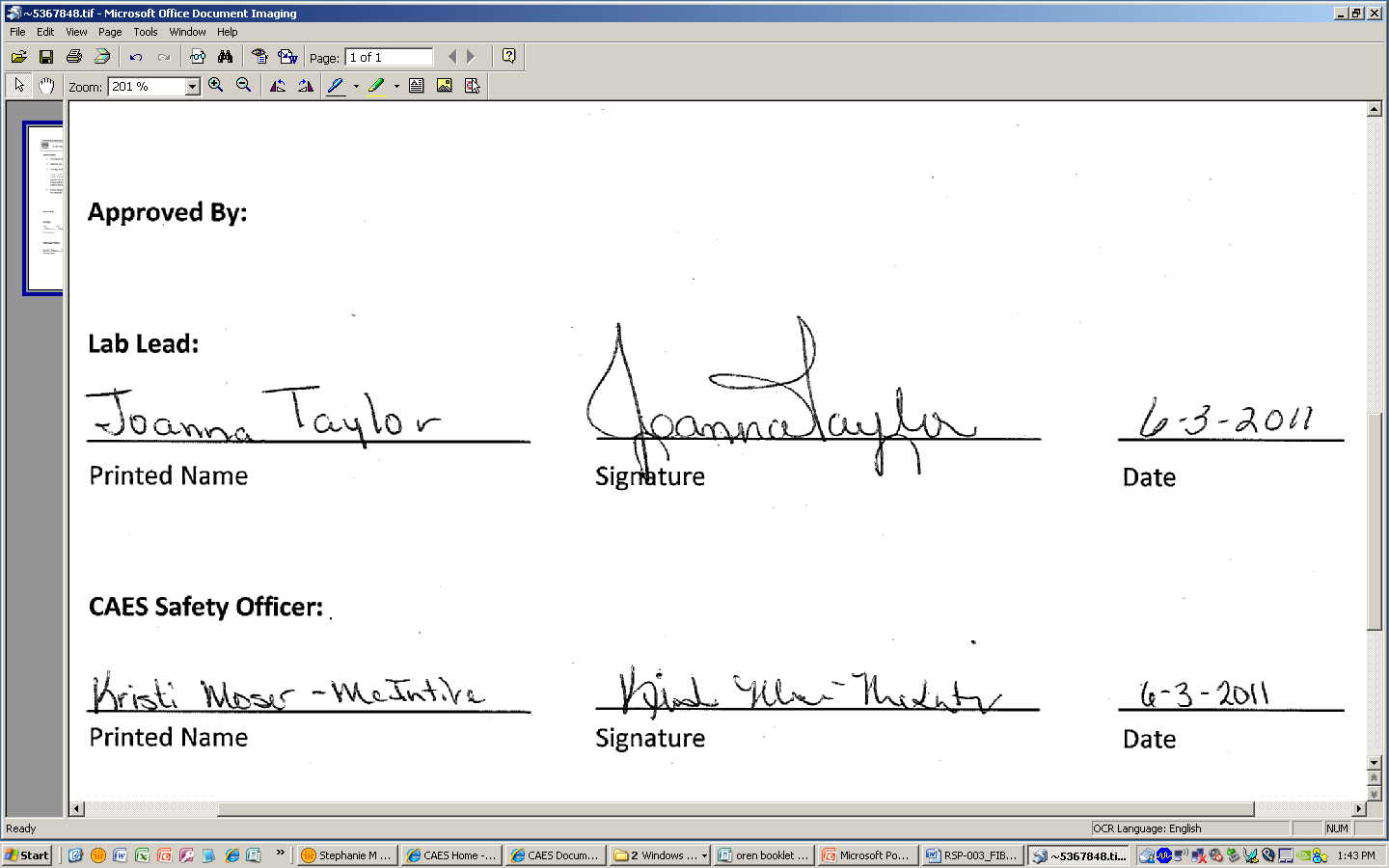 Laboratory ClassificationTSO-performed Surveys<1 ALISemi-annually1-30 ALIsQuarterly>30 ALIsMonthlySealed sources onlySemi-annually (leak tests)